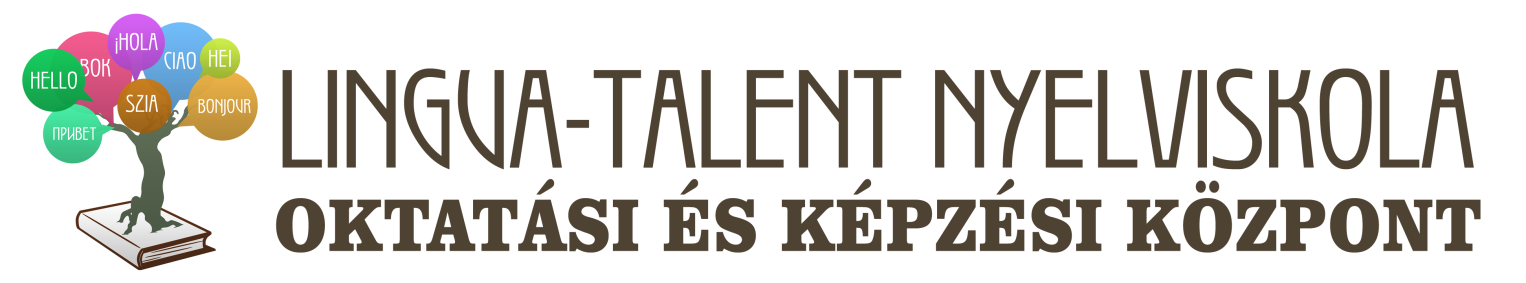 www.linguatalent.hu | linguatalent@gmail.com | +36-70/318-6452Jelentkezési lapJelentkező adatai:Név:	Anyja neve:	Születési hely, idő:	Lakcím:	Email cím:	Telefonszám:	Tanfolyam megnevezése: angol nyelv			 francia nyelv		 magyar nyelv német nyelv			 orosz nyelv			 spanyol nyelv alapfokú irodai alkalmazások, informatikai képzésTanfolyam intenzitása: kezdő (A1)		 középhaladó (A2)		 haladó (B1) középfokú nyelvvizsga (B2)	 felsőfok (C1)	 felsőfok (C2) érettségi felkészítés (középfok)	 érettségi felkészítés (emelt szint)Dátum: ……………………………………………………………………………jelentkező aláírása